AGRICULTURE AND FOOD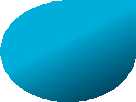 www.csiro.auDigital agricultureTransforming agriculture for the futureAs the national science agency and Australia’s largest agricultural research organisation, we are combining our expertise in data and digital technologies with our agricultural knowledge and experience like no other organisation can.Our research combines the disciplines of phenomics and sensing, software engineering, data analytics, precision agriculture, modelling, food innovation, farm systems management and more.From gene to plate, we work with over 500 partners in agribusiness, IT, farmer and producer groups, research and development corporations, the food industry, government, research and more.Farm and landscape assessmentBetter understanding the status, trend andprediction of productivity and sustainabilityRisk management Decision support toolsfor real time decision making in cropping and livestock sectorsSmart breeding with phenomics Quantifyingcrop and animal performance in response to the environmentSmart irrigation Improving yields andreducing irrigation in both developing and developed countriesDigital livestock Wearabletechnology to control the location of livestock and monitor feed and animal performanceFarm demonstration Our purpose- built BoorowaAgricultural Research Station for testing emerging digital agriculture technologiesFIND OUT HOW YOU CAN PARTNER WITH US | Dr Dave Henry | Digital Agriculture Leader | t +61 3 9731 3231 | e dave.henry@csiro.auB&M | 18-0065Soil informationClimate servicesCrop phenomicsSensorsSenapsAPSIMValue chainArtificialEnhancingApplication-Sensors andfor rapidCloud basedCSIRO’sanalyticsintelligencethe Soil andspecific climateanalytics formeasurementdata and analysisfarming systemOptimisation,and knowledgeLandscape Gridproducts at localbreeding andof soil propertiesservices forsimulationrisk assessmentmanagementof Australiascales and newagronomysensor andsystemand scenariofor precisiontime horizonsspatial dataanalysisagriculture